Герко Юлія Збігнеўна,настаўнік-дэфектолаг,  Дзяржаўная ўстанова адукацыі “Залескі навучальна-педагагічны комплекс дзіцячы сад – сярэдняя школа Вілейскага раёна”Тэма: Гукі [л], [л’], літара Л, л.                                          1 клас (АНМ 3уз.м.р. і НВАНМ)Мэта: фарміраванне навыку дыферэнцыраваць гукі л і л’ у складах, словах, сказах.Адукацыйныя задачы:1. Дыферэнцыраваць гукі [л], [л’] у складах, словах, сказах.2. Фарміраваць навык чытання складоў і слоў.3. Фарміраваць уменне вылучаць першы гук у слове; падбіраць словы на дадзеныя гукі; суадносіць схему і слова; дзяліць словы на склады.4. Удасканальваць у мове прадметна-прасторавыя прыназоўнікі.5.Развіваць навыкі гукалітарнага аналізу і сінтэзу.6.Развіваць звязную мову.Карэкцыйныя задачы:1. Развіваць слыхавую і зрокавую ўвагу, памяць, мышленне.2. Развіваць фанематычнае ўспрыманне.3. Развіваць агульную і дробную маторыку.4. Развіваць інтанацыйную выразнасць мовы.Выхаваўчыя задачы:1. Выхоўваць самастойнасць і навык самакантролю за сваёй мовай.2. Выхоўваць уменне супрацоўніцтва.Абсталяванне: лялечны тэатр, сігнальныя карткі для кожнага вучня, прадметныя малюнкі, гульня «Злаві рыбу», набор літар, камп’ютар, канверты з заданнямі, палачкі махрушкі, пясочныя планшэты, 3 карзіны, цеста для лепкі.Ход занятку1. УВОДНАЯ ЧАСТКА- Добры дзень, дзеткі,  дзяўчынкі і хлопчыкі.  -Дзеці, павітайцеся калі ласка і вы. Дзеці паварочваюцца да гасцей і вітаюцца  “па - ланцужку".-Добры дзень, сонца залатое,  (Вадзім)-Добры дзень, неба блакітнае, (Віка)-Добры дзень, вольны ветрык, (Мацвей)-Добры дзень, маленькая сняжынка. (Надзея)-Добры дзень, госці нашы. (Вітаюцца хорам)2.  АСНОЎНАЯ ЧАСТКА2.1.Падрыхтоўчы этап1) -Сёння да нас у госці прыйдзе нейкі казачны герой. А хто гэта ? Нам  трэба даведацца.  -На дошцы змешчаны  малюнкі, патрэбна вылучыць першы гук і прымацаваць патрэбную літару. Калі вы правільна зробіце заданне, то прачытаеце імя нашага госця. (Названую літару вучні бяруць са стала і прымацоўваюць з дапамогай магнітаў)
         К              А                Л                  А                      Б                      О                      К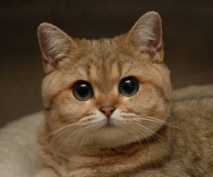 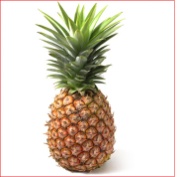 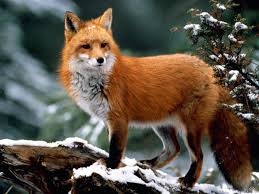 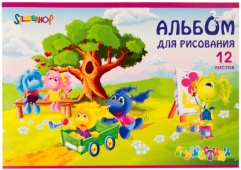 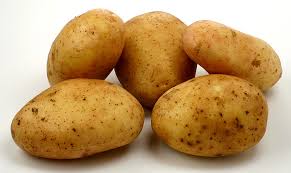 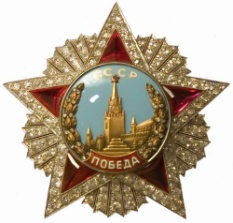 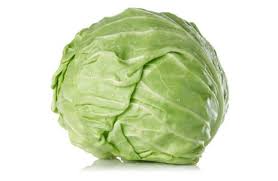 2) Артыкуляцыйная гімнастыкаА хто памятае, як калабок  з’явіўся  ў казцы?  Выслухоўваюцца  адказы дзяцей. (Дзед папрасіў  бабулю па корабу паскрэбці, па засеку памесці, і наскрэбці  мукі на калабок.) Кораб- вялікая пасудзіна з бяросты, для захоўвання або пераноскі чаго –небудзь. Засек-агароджанае месца, для захоўвання збожжа.А вось нашы  дзядуля і бабуля да нас завіталі.  (Ставім  лялек ў акенца шырмы)  Яны будуць  пячы калабок. А мы з вамі  ім дапаможам.Дзед і баба дружна жылі,Калабок рашылі спячы.Па корабу баба паскрэбла,(практыкаванне “грэбень”)Па засеку памяла,(практыкаванне “маляр”)Хутка цеста замясіла.(практыкаванне “месім цеста”,  пакусаць язык зубамі - та-та-та )І атрымаўся калабок, (паставіць калабка за шырму)(надзьмуць шчокі)Калабок - румяны бок!( надзімаць то адну, то другую шчаку)Вось акенца адчыніла,(практыкаванне “бегемот”)Калабок там палажыла.(практыкаванне “лапатачка”)
3) Пастаноўка тэмы і мэты заняткаНадакучыла калабку ляжаць і вырашыў ён пагуляць. Саскочыў  ён з акенца і пакаціўся, спяваючы  вясёлую песенку.  ЛА-ЛА-ЛА……   ЛЯ-ЛЯ-ЛЯ….(Праслухаць на камп’ютары песню, потым вучні спяваюць разам)Якія гукі вы пачулі ў песні калабка? (Л і Л’)Сёння на занятку мы пазнаёмімся з гукамі Л, Л’ і літарай Л.  Навучымся іх адрозніваць і правільна ўжываць у мове. (Прымацаваць да дошкі літару Л і пад ёю зялёны і сіні  квадрат.) 2.2.Фарміруючы этап Развіццё фанематычнага слыху (вароты)-Коціцца калабок, коціцца, раптам перад ім вароты.(Вароты стаяць перад шырмай.) Вароты адчыняцца толькі тады, калі калабок справіцца з заданнем. Дзеці, давайце дапаможам нашаму госцю.  -Паслухайце  склады і словы.  Калі вы пачуеце мяккі гук  [Л’ ], падніміце зялёны квадрацік, калі цвёрды гук [Л ] – сіні квадрат.Ла, лу, лі, ле, лы, ля, лю, лэ, ло, лё.Лямпа, ластаўка, ліса, лужа, лес, ліпа, клас, апельсін, стол, яблык, зямля, калабок, лось, лімон, літара.-Малайцы справіліся з заданнем, вароты адчыніліся.Развіццё зрокавай увагі і ўспрымання (заяц)-Коціцца калабок, коціцца, а насустрач яму выбягае зайчык. (Адзін з вучняў (Віка) трымае зайчыка і гаворыць словы). -Калабок, калабок! Я цябе з’ем.- Не еш мяне, зайчык, я выканаю любое тваё жаданне.- Вось табе канверт, справішся  з заданнем, можаш тады каціцца далей.(Вучань дае канверт і садзіцца)Заданні“Літара зламалася” Скласці літару.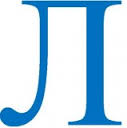 Пабудаваць літару Л з палачак-махрушак.Знайсці і закрэсліць усе літары Л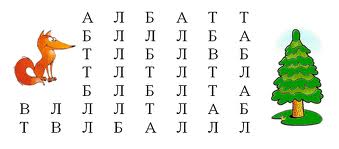 Прапісаць літару Л у сшытку.-Малайцы! Справіліся з заданнем зайца. Фарміраванне навыку чытання складоў і слоў (воўк)-Коціцца калабок, коціцца, а насустрач яму выбягае воўк. (Адзін з вучняў (Мацвей) трымае ваўка і гаворыць словы) -Калабок, калабок! Я цябе з’ем.- Не еш мяне, воўк, я выканаю любое тваё жаданне.- Вось табе канверт, справішся  з заданнем, можаш тады каціцца далей.(Вучань дае канверт і садзіцца)Заданне “Злаві рыбку”Па чарзе вучні  падыходзяць да стала і з дапамогай магнітнай вуды ловяць рыбкі са складамі.Патрэбна прачытаць склад, сказаць які гук (цвёрды, мяккі) і прыдумаць як мага больш слоў, якія пачынаюцца з дадзенага склада. Астатнія дзеці могуць дапамагаць утвараць новыя словы. Потым вучань адшуквае склад на стале і прымацоўвае да дошкі.Ла- (лапа,  лаза,  лак,  лама, ландыш, лапата, ластаўка)Ле- (лес, лента, лекар, лепка, лесавік, лета, леў)Лі- (ліса, ліст, лівень, лілія, лімон, лісце, літара, лічба)Лу- (луг, лужа,  лупа, лубін, лук, лунка)Другая частка слова знаходзіцца на дошцы, патрэбна яе прачытаць і далучыць да першай часткі,  а потым з гэтымі словамі будуем сказ.-Малайцы! Справіліся з заданнем ваўка.Маляванне на пясочных планшэтах і замацаванне прадметна –прасторавых прыназоўнікаў. (У момант малявання гучыць ціхая музыка)-Зараз мы з вамі трошкі адпачнём, памалюем на пясочных планшэтах.-Злева ўверсе малюем сонейка.-Справа збоку - дрэва.-Каля дрэва - пянёк.- З ніжняга  левага вугла ў правы верхні вугал малюем сцяжынку.-На сцяжынцы малюем калабка.- Над калабком  - птушачку.Складовы аналіз слоў (мядзведзь)-Коціцца калабок, коціцца, а насустрач яму выбягае мядзведзь. (Адзін з вучняў (Вадзім) трымае мядзведзя і гаворыць словы). -Калабок, калабок! Я цябе з’ем.- Не еш мяне, мядзведзь, я выканаю любое тваё жаданне.- Вось табе канверт, справішся  з заданнем, можаш тады каціцца далей.(Вучань дае канверт і садзіцца)Заданне “Раскладзі маліны па карзінах” Вучні выходзяць і садзяцца на паляну (дыван) і збіраюць маліну.-Што мішка любіць есці? (Мёд, маліны)-Перад вамі 3 карзіны, на якіх пазначаны лікі 1, 2, 3,  (колькасць складоў). Вам патрэбна браць па адной маліне, назваць слова, падзяліць на склады і пакласці ў карзіну.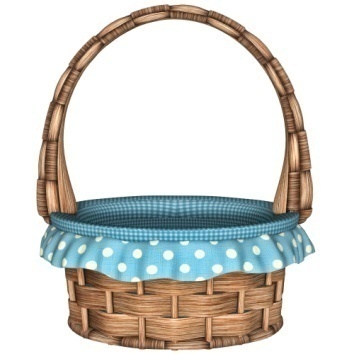 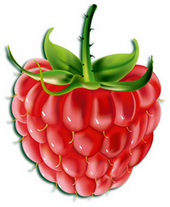 Словы-малюнкі: лапата, ліса, лужа, луна, ліст, лімон, літара,  ластаўка, лыжы, лось, лінейка, ланцуг, лапа, лес, люк, лёд, люстэрка.-У слове лапата -3 склады, я пакладу  ў карзіну з лічбай 3. (Першае слова паказвае настаўнік)Пасля кожнага малюнка настаўнік задае пытанне:-Што ты паклала(ў)? ( Лапату.)(В.с.)-Чаго ў цяне не стала? (Лапаты.)(Р.с.)-Малайцы справіліся з заданнем мядзведзя.2.3.Этап самастойнай работыРабота ў групах і дыферэнцыраванае заданне для кожнага вучня(ліса)-Коціцца калабок, коціцца, а насустрач яму выбягае ліса. (Адзін з вучняў (Надзея) трымае лісу і гаворыць словы). -Калабок, калабок! Я цябе з’ем.- Не еш мяне ліса, я выканаю любое тваё жаданне.- Вось табе канверт, справішся  з заданнем, можаш тады каціцца далей, а калі не справішся, то я цябе з’ем. (Вучань дае канверт і садзіцца )а) Заданне для работы ў групах - Вам неабходна суаднесці схему слова з малюнкам, першыя дзве літары надрукаваны, замест астатніх стаяць кропачкі. Працаваць патрэбна парамі.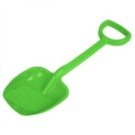 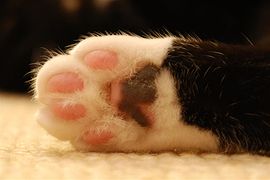 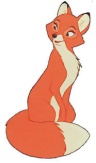 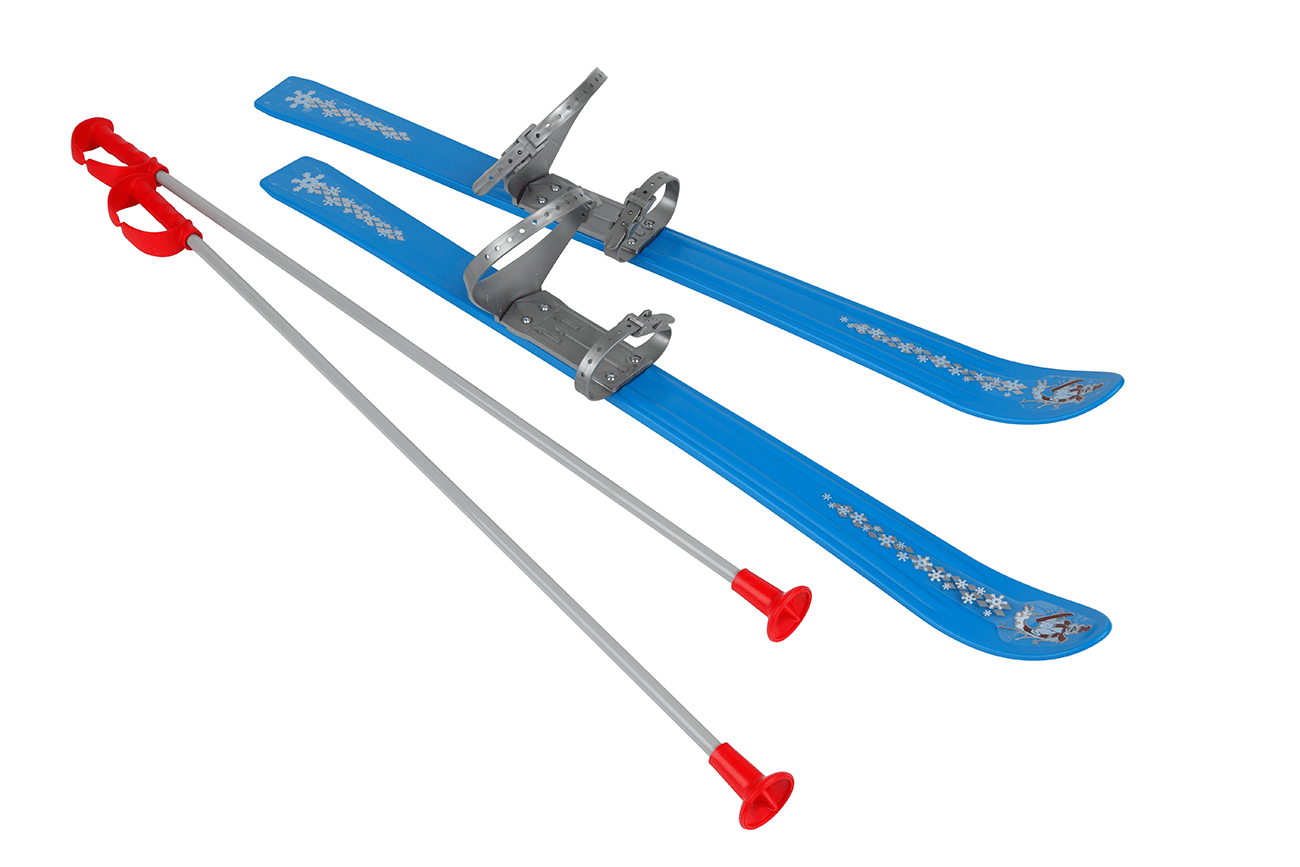 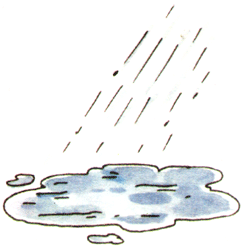 Самаправерка (на  адваротным баку дошкі).б) Дыферэнцыраванае заданнеВадзімЗнайсці чацвёрты лішні.(3 малюнкі з гукам [л] і 1 малюнак з гукам[ л’])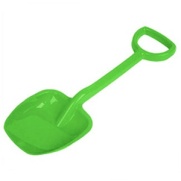 МацвейСкласці схему слова.ЛІСАВікаНазваць словы з літарай Л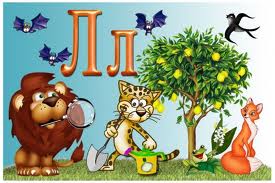 Леў, ластаўка, ліса, ландыш, лапата, лупа, ліст, лімон, лятучая мыш, леапард,  палівачка, цыбуля.Надзея Прачытаць словы па складах. “З горкі на горку”          ПА              ПА                КА                ЛАЛА                ЛІ                РА              СА                ТОЗАКЛЮЧНАЯ ЧАСТКА, РЭФЛЕКСІЯа) -Малайцы вучні, вы сёння добра працавалі.     -З якой літаркай мы з вамі пазнаёміліся, якія гукі яна мае?б) -Каб нашаму калабку не сумна было заставацца аднаму, мы злепім яму сяброў.         - Калі вам спадабаўся наш занятак і ў вас усё атрымоўвалася, у калабка будзе ўсмешка. Калі не зусім усё атрымоўвалася і было не зусім цікава,  то роцік будзе праменькі.      - Я думаю нашы госці таксама хочуць паказаць свае пачуцці, і злепяць калабка разам з вучнямі.в) -Каб нашы госці не сумавалі, што ім патрэбна развітвацца з казачным героям, з іх дзяцінства, вучні і калабок падрыхтавалі вам падарункі.ЛА****ЛА**ЛІ**ЛЫ**ЛУ**